Отчет по производственной практике по получению первичных профессиональных умений и навыков Период прохождения практикис «04» апреля 2018 г. по «03» мая 2018 г.Выполнил студент ____ курса _________________________ формы обучения,по направлению подготовки 38.03.02 Менеджмент,профиль «Международный менеджмент»(ФИО)Подпись студента: __________________________    Дата сдачи отчета: «18» мая 2018 г.Оценка за практику: _____________________________                    Янкин А.Н.                            ______________________                 (Ф И О преподавателя-экзаменатора)                                                  подпись«18» мая 2018 г.Декану факультета МЭиМТ ИМЭС__________________________________от студента ____ курса__________________ формы обучения______________________________________________________________________________________________________ Контактный телефон:__________________________________ЗаявлениеПрошу Вас разрешить мне пройти производственную практику по получению первичных профессиональных умений и навыков с «___» _________ 20___г. по «___» ___________ 20___г. в_____________________________________________________________________                                                                                                (наименование организации)Дата _________ Подпись_____________ОТЗЫВо прохождении практикиСтудент ____ курса _______________ формы обучения факультета мировой                       1/2/3/4/5                 очной/очно-заочной/заочнойэкономики и международной торговли Автономной некоммерческой организации высшего образования «Институт международных экономических связей», обучающийся по направлению подготовки 38.03.02 Менеджмент, профиль «Международный менеджмент»(Ф.И.О. студента)в период с 04 апреля 2018 г. по 03 мая 2018 г.проходил(а) производственную практику по получению первичных профессиональных умений и навыков в________________________________________________________________(полное наименование организации)Руководителем практики от организации назначен:ФИО руководителя от организацииОбучающемуся предоставлено рабочее место __________________________                                                                                                                                                               указать структурное подразделениеЗа время прохождения практики обучающийся_________________________________________________________________Успешно выполнил / в целом выполнил / выполнил с затруднениями / не выполнилутвержденное индивидуальное задание.При прохождении практики проявил(а) себя:(отражение отношения к делу, реализация умений и навыков, достижения и (или) недостатки в работе)Руководитель практики от организации:(фамилия, имя, отчество с указанием занимаемой должности)«03» мая 2018 г.                                                                     _________________                                                                                                                                                                                      (подпись)                                                                                                                                               М.П.РАБОЧИЙ ГРАФИК (ПЛАН) проведения производственной практики по получению первичных профессиональных умений и навыковОбучающегося __ курса _______________ формы обучения ____________________________________________________________________________ФИО обучающегосяНаправление подготовки 38.03.02 Менеджмент, профиль «Международный менеджмент»Срок прохождения практики: ___________________________________________________                                                                                                                                     (указать сроки)Место прохождения практики: ________________________________________________Разработан ____________________________________________________________подпись, ФИО руководителя практики от институтаПолучено ____________________________________________________________подпись, ФИО обучающегосяДля подразделения организации: Руководство и управленческий персоналИндивидуальное задание производственной практики по получению первичных профессиональных умений и навыковОбучающегося __ курса _______________ формы обучения ____________________________________________________________________________ФИО обучающегосяНаправление подготовки 38.03.02 Менеджмент, профиль «Международный менеджмент»Срок прохождения практики: ___________________________________________________                                                                                                                                     (указать сроки)Место прохождения практики: __________________________________________Разработано ___________________________________________________________подпись, ФИО руководителя практики от институтаПолучено ____________________________________________________________подпись, ФИО обучающегосяДля подразделения общего менеджмента предприятияИндивидуальное задание производственной практики по получению первичных профессиональных умений и навыковОбучающегося __ курса _______________ формы обучения ____________________________________________________________________________ФИО обучающегосяНаправление подготовки 38.03.02 Менеджмент, профиль «Международный менеджмент»Срок прохождения практики: ___________________________________________________                                                                                                                                     (указать сроки)Место прохождения практики: __________________________________________Разработано ___________________________________________________________подпись, ФИО руководителя практики от институтаПолучено ____________________________________________________________подпись, ФИО обучающегосяДля подразделения организации: Отдел кадровИндивидуальное задание производственной практики по получению первичных профессиональных умений и навыковОбучающегося __ курса _______________ формы обучения ____________________________________________________________________________ФИО обучающегосяНаправление подготовки 38.03.02 Менеджмент, профиль «Международный менеджмент»Срок прохождения практики: ___________________________________________________                                                                                                                                     (указать сроки)Место прохождения практики: __________________________________________Разработано ___________________________________________________________подпись, ФИО руководителя практики от институтаПолучено ____________________________________________________________подпись, ФИО обучающегося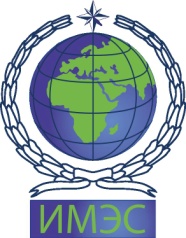 Автономная некоммерческая организация высшего образованияИНСТИТУТ МЕЖДУНАРОДНЫХ ЭКОНОМИЧЕСКИХ СВЯЗЕЙINSTITUTE OF INTERNATIONAL ECONOMIC RELATIONSАвтономная некоммерческая организация высшего образованияИНСТИТУТ МЕЖДУНАРОДНЫХ ЭКОНОМИЧЕСКИХ СВЯЗЕЙINSTITUTE OF INTERNATIONAL ECONOMIC RELATIONSАвтономная некоммерческая организация высшего образованияИНСТИТУТ МЕЖДУНАРОДНЫХ ЭКОНОМИЧЕСКИХ СВЯЗЕЙINSTITUTE OF INTERNATIONAL ECONOMIC RELATIONSАвтономная некоммерческая организация высшего образованияИНСТИТУТ МЕЖДУНАРОДНЫХ ЭКОНОМИЧЕСКИХ СВЯЗЕЙINSTITUTE OF INTERNATIONAL ECONOMIC RELATIONSСОГЛАСОВАНО________________________________________________________________________________Подпись, ФИО руководителя практики от организации«01» февраля 2018 г.СОГЛАСОВАНО________________________________________________________________________________Подпись, ФИО руководителя практики от организации«01» февраля 2018 г.№ п/пКонтролируемый этап практикиСодержаниеСрок1Подготовительный этапПроведение инструктивного собрания с приглашением студентов и руководителей практики от института, доведение до обучающихся индивидуальных заданий на практику, видов отчетности по практике.04.04.181Подготовительный этапИнструктаж по ознакомлению с требованиями охраны труда, техники безопасности, пожарной безопасности, а также правилами внутреннего трудового распорядка04.04.182Содержательный этапЗнакомство с организацией, изучение условий функционирования хозяйствующего субъекта Выполнение заданий с 1 по 804.04.18 – 01.05.183Результативно- аналитический этапОтчет по практике Выполнение заданий с 9 по 1002 и 03 мая 2018 гАвтономная некоммерческая организация высшего образованияИНСТИТУТ МЕЖДУНАРОДНЫХ ЭКОНОМИЧЕСКИХ СВЯЗЕЙINSTITUTE OF INTERNATIONAL ECONOMIC RELATIONSАвтономная некоммерческая организация высшего образованияИНСТИТУТ МЕЖДУНАРОДНЫХ ЭКОНОМИЧЕСКИХ СВЯЗЕЙINSTITUTE OF INTERNATIONAL ECONOMIC RELATIONSАвтономная некоммерческая организация высшего образованияИНСТИТУТ МЕЖДУНАРОДНЫХ ЭКОНОМИЧЕСКИХ СВЯЗЕЙINSTITUTE OF INTERNATIONAL ECONOMIC RELATIONSСОГЛАСОВАНО________________________________________________________________________________Подпись, ФИО руководителя практики от организации«01» февраля 2018 г.СОГЛАСОВАНО________________________________________________________________________________Подпись, ФИО руководителя практики от организации«01» февраля 2018 г.Контролируемый этап практикиСодержаниеОтметка о выполнении(текущий контроль),выполнено / не выполненоПодпись руководителя практикиПодготовительный этапинструктивного собрания с приглашением студентов и руководителей практики от института, доведение до обучающихся индивидуальных заданий на практику, видов отчетности по практике.Подготовительный этапИнструктаж по ознакомлению с требованиями охраны труда, техники безопасности, пожарной безопасности, а также правилами внутреннего трудового распорядкаСодержательный этапЗадание 1. Ознакомьтесь с миссией, целями и задачами деятельности предприятия и с устанавливающими их документами.Содержательный этапЗадание 2. Изучите и проанализируйте документы, характеризующие систему управления предприятием.Содержательный этапЗадание 3. Ознакомившись с организацией, установите (с позиции влияния на результаты деятельности организации) основные элементы ее внутренней и внешней среды.Содержательный этапЗадание 4. Ознакомьтесь с основными технико-экономическими показателями деятельности организации за прошедший отчетный год.Содержательный этапЗадание 5. Охарактеризуйте основные ресурсы предприятия (человеческие, материальные, экономические, информационные).Содержательный этапЗадание 6. Ознакомьтесь со структурой управления организацией, изучите организационно-управленческую документацию, функционально-должностные инструкции менеджеров.Содержательный этапЗадание 7. Проанализируйте маркетинговую деятельность организации и характер воздействия на эту деятельность внешней среды организации.Содержательный этапЗадание 8. Ознакомьтесь с основными показателями, характеризующими эффективность деятельности организации, и оцените, насколько они соответствуют целям организации и ее миссии.Результативно- аналитический этапЗадание 9. Подготовьте информационный обзор, аналитический отчет по результатам выполненного задания.Результативно- аналитический этапЗадание 10. Подготовьте отчет по практикеАвтономная некоммерческая организация высшего образованияИНСТИТУТ МЕЖДУНАРОДНЫХ ЭКОНОМИЧЕСКИХ СВЯЗЕЙINSTITUTE OF INTERNATIONAL ECONOMIC RELATIONSАвтономная некоммерческая организация высшего образованияИНСТИТУТ МЕЖДУНАРОДНЫХ ЭКОНОМИЧЕСКИХ СВЯЗЕЙINSTITUTE OF INTERNATIONAL ECONOMIC RELATIONSАвтономная некоммерческая организация высшего образованияИНСТИТУТ МЕЖДУНАРОДНЫХ ЭКОНОМИЧЕСКИХ СВЯЗЕЙINSTITUTE OF INTERNATIONAL ECONOMIC RELATIONSСОГЛАСОВАНО________________________________________________________________________________Подпись, ФИО руководителя практики от организации«01» февраля 2018 г.СОГЛАСОВАНО________________________________________________________________________________Подпись, ФИО руководителя практики от организации«01» февраля 2018 г.Контролируемый этап практикиСодержаниеОтметка о выполнении(текущий контроль),выполнено / не выполненоПодпись руководителя практикиПодготовительный этапинструктивного собрания с приглашением студентов и руководителей практики от института, доведение до обучающихся индивидуальных заданий на практику, видов отчетности по практике.Подготовительный этапИнструктаж по ознакомлению с требованиями охраны труда, техники безопасности, пожарной безопасности, а также правилами внутреннего трудового распорядкаСодержательный этапЗадание 1. Ознакомьтесь с данным конкретным предприятием и установите, какими принципами менеджмента оно руководствуется в своей деятельностиСодержательный этапЗадание 2. Установите, какие из важнейших принципов системного подхода используются на предприятии при организации управленияСодержательный этапЗадание 3. При анализе менеджмента организации выясните, в чем конкретно выражается его социальная направленность. Дайте оценку степени направленности менеджмента организации на решение социальных проблем (как внутренних, так и внешних)Содержательный этапЗадание 4. Ознакомьтесь с организационной структурой управления предприятием и установите, какие ее подразделения (службы) и каким образом способствуют повышению стратегической гибкости организацииСодержательный этапЗадание 5. знакомьтесь с организационной структурой управления предприятием и установите, какие ее подразделения (службы) и каким образом способствуют повышению качества производимой продукцииСодержательный этапЗадание 6. Ознакомьтесь с методическими основами и методами оценки качества и эффективности менеджмента на предприятии и направлениями их повышения. Сделайте выводыСодержательный этапЗадание 7. Установите признаки, по которым можно судить об уровне организационной культуры предприятия. Исходя из этих признаков, дайте оценку уровню «зрелости» культуры на данном конкретном предприятииСодержательный этапЗадание 8. Ознакомившись с данным конкретным предприятием, опишите, какие основные направления деятельности реализуются на высшем уровне (генеральный директор, директор), в среднем звене (руководители управлений, отделов, цехов), в низшем звене (руководители подотделов, бригад, групп)Результативно- аналитический этапЗадание 9. Подготовьте  информационный  обзор,  аналитический  отчет  по  результатам выполненного заданияРезультативно- аналитический этапЗадание 10. Подготовьте отчет по практикеАвтономная некоммерческая организация высшего образованияИНСТИТУТ МЕЖДУНАРОДНЫХ ЭКОНОМИЧЕСКИХ СВЯЗЕЙINSTITUTE OF INTERNATIONAL ECONOMIC RELATIONSАвтономная некоммерческая организация высшего образованияИНСТИТУТ МЕЖДУНАРОДНЫХ ЭКОНОМИЧЕСКИХ СВЯЗЕЙINSTITUTE OF INTERNATIONAL ECONOMIC RELATIONSАвтономная некоммерческая организация высшего образованияИНСТИТУТ МЕЖДУНАРОДНЫХ ЭКОНОМИЧЕСКИХ СВЯЗЕЙINSTITUTE OF INTERNATIONAL ECONOMIC RELATIONSСОГЛАСОВАНО________________________________________________________________________________Подпись, ФИО руководителя практики от организации«01» февраля 2018 г.СОГЛАСОВАНО________________________________________________________________________________Подпись, ФИО руководителя практики от организации«01» февраля 2018 г.Контролируемый этап практикиСодержаниеОтметка о выполнении(текущий контроль),выполнено / не выполненоПодпись руководителя практикиПодготовительный этапинструктивного собрания с приглашением студентов и руководителей практики от института, доведение до обучающихся индивидуальных заданий на практику, видов отчетности по практике.Подготовительный этапИнструктаж по ознакомлению с требованиями охраны труда, техники безопасности, пожарной безопасности, а также правилами внутреннего трудового распорядкаСодержательный этапЗадание 1. Ознакомьтесь с кадровой политикой организации (содержание и цели, виды, принципы разработки)Содержательный этапЗадание 2. Ознакомьтесь с подходами организации к оценке человеческих ресурсов (этапы и методы проведения оценки, виды оценок деловых качеств работников организации)Содержательный этапЗадание 3. Рассмотрите подходы организации к развитию кадрового потенциала: повышению квалификации и обучениюСодержательный этапЗадание 4. Проанализируйте подходы организации к оценке эффективности системы управления человеческими ресурсамиСодержательный этапЗадание 5. Ознакомьтесь с целями, задачами и принципами деятельности кадровой службы организации и разработайте предложений по её совершенствованиюСодержательный этапЗадание 6. Ознакомьтесь со стратегией управления персоналом на предприятии, оцените ее положительные и отрицательные аспектыСодержательный этапЗадание 7. Проанализируйте затраты на управленческий персонал в соотношении с общеорганизационными затратамиСодержательный этапЗадание 8. Охарактеризуйте подходы организации к управлению конфликтами (сущность  конфликта, структура конфликта, управление конфликтной ситуацией)Результативно- аналитический этапЗадание 9. Подготовьте информационный обзор, аналитический отчет по результатам выполненного заданияРезультативно- аналитический этапЗадание 10. Подготовьте отчет по практике